Friday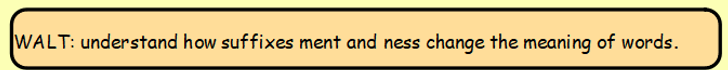 Copy the table below and write in the nouns.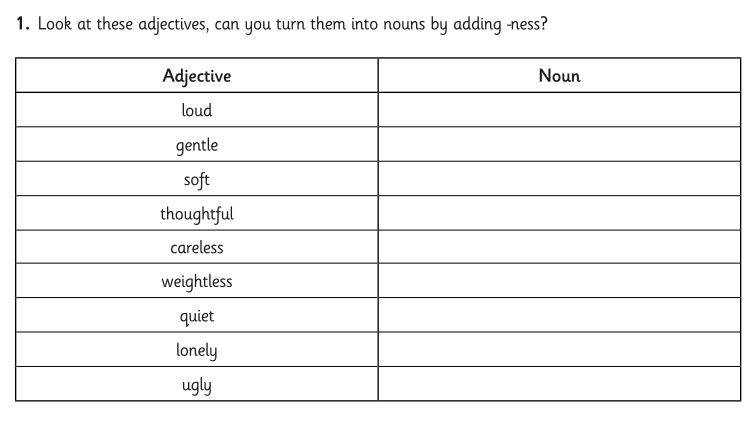 Copy out the sentences and add in the correct noun ending in   -ness from above to make them complete. 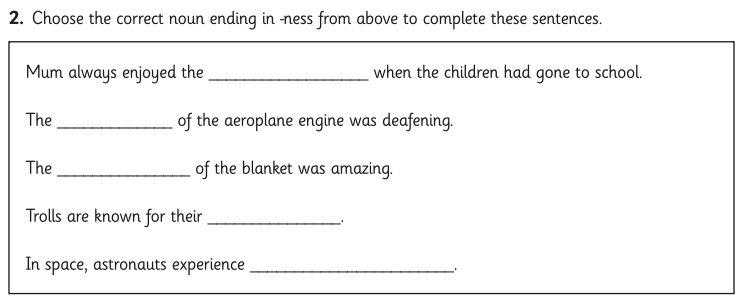 